§3172.  PolicyIt is declared that it is a policy of the State to insure an adequate transmission and distribution utility service to older citizens at a price they can afford.  Older citizens today face a special crisis in surviving under the constant increase in the cost of living and particularly in the cost of fuel and utility services.  It is the purpose of lifeline transmission and distribution service to alleviate the upward spiral in the cost of transmission and distribution service to older citizens and at the same time to encourage as well as reward the conservation of scarce energy supplies by adopting the approach of constant per unit cost for the use of electricity.  It is the policy of the State that older citizens be able to receive transmission and distribution service for basic necessities of modern life, such as lighting and refrigeration, at a stable, fair and reasonable minimum cost and to encourage the reduction of electricity consumption for all other uses beyond such basic necessities.  [PL 1999, c. 398, Pt. A, §67 (AMD); PL 1999, c. 398, Pt. A, §§104, 105 (AFF).]SECTION HISTORYPL 1987, c. 141, §A6 (NEW). PL 1999, c. 398, §A67 (AMD). PL 1999, c. 398, §§A104,105 (AFF). The State of Maine claims a copyright in its codified statutes. If you intend to republish this material, we require that you include the following disclaimer in your publication:All copyrights and other rights to statutory text are reserved by the State of Maine. The text included in this publication reflects changes made through the First Regular and First Special Session of the 131st Maine Legislature and is current through November 1. 2023
                    . The text is subject to change without notice. It is a version that has not been officially certified by the Secretary of State. Refer to the Maine Revised Statutes Annotated and supplements for certified text.
                The Office of the Revisor of Statutes also requests that you send us one copy of any statutory publication you may produce. Our goal is not to restrict publishing activity, but to keep track of who is publishing what, to identify any needless duplication and to preserve the State's copyright rights.PLEASE NOTE: The Revisor's Office cannot perform research for or provide legal advice or interpretation of Maine law to the public. If you need legal assistance, please contact a qualified attorney.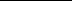 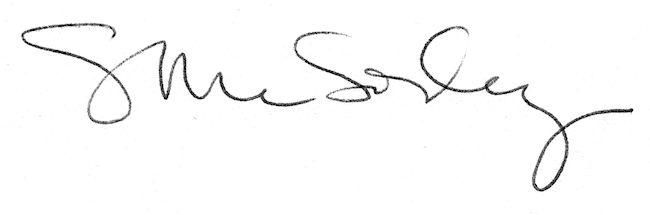 